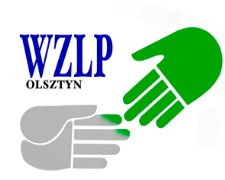      WOJEWÓDZKI   ZESPÓŁ   LECZNICTWA
PSYCHIATRYCZNEGOOGŁOSZENIE O WSZCZĘCIU POSTĘPOWANIA W SPRAWIE BEZPRZETARGOWEGO ZAMÓWIENIA PUBLICZNEGOna świadczenie usług telekomunikacyjnych w zakresie telefonii stacjonarnej dla WZLP w Olsztynie.ZP.3322.23.2022Wojewódzki Zespół Lecznictwa Psychiatrycznego w Olsztynie zaprasza do przesłania oferty handlowej na świadczenie usług telekomunikacyjnych w zakresie telefonii stacjonarnej. CPV 64200000-8. Ustawy o zamówieniach publicznych do tego zapytania na podstawie art. 2 ust. 1 pkt 1, nie stosuje się.Opis Przedmiotu zamówienia:OPZ znajduje się w załączniku nr 2 do Ogłoszenia.Pracownikami upoważnionymi do kontaktów z wykonawcami są:W sprawie przedmiotu zamówienia – Cezary Krawczyk  tel.  89 650 53 15, kom. 500 304 494,W sprawie proceduralnym – Izabela Adrjan tel.: 89 678 53 44.Opis warunków udziału w postępowaniuO udzielenie Zamówienia mogą się ubiegać Wykonawcy , którzy spełniają warunki dotyczące:1. Posiadania uprawnień do wykonywania działalności związanej z usługami telekomunikacyjnymi.2. Posiadania wiedzy i doświadczenia.3. Dysponowania odpowiednim potencjałem technicznym oraz osobami zdolnymi do wykonania zamówienia.Opis sposobu przygotowania ofertyOfertę należy sporządzić w języku polskim.Złożenie przez jednego wykonawcę  oferty zawierającej rozwiązania alternatywne spowoduje jej odrzucenie.Ofertę stanowi ,,Formularz Ofertowy” przygotowany zgodnie z załącznikiem nr 2.Wszystkie koszty związane z przygotowaniem i złożeniem oferty ponosi wykonawca.Oferty należy złożyć w terminie do dnia 18.05.2022 r. do godz. 10:00 Ofertę należy:przesłać w zamkniętej kopercie z napisem „Świadczenie usług telekomunikacyjnych w zakresie telefonii stacjonarnej” na adres Zamawiającego:Wojewódzki Zespół Lecznictwa Psychiatrycznego w OlsztynieAl. Wojska Polskiego 35, 10-228 Olsztyn, lubzłożyć osobiście w siedzibie Zamawiającego w sekretariacie, pok. 39, lubprzesłać na adres e-mail: przetargi@wzlp.pl skan oferty podpisaną przez osobę upoważnioną, lub przesłać na adres e-mail: przetargi@wzlp.pl ofertę opatrzoną kwalifikowalnym podpisem elektronicznym, podpisem osobistym lub podpisem zaufanym przez osobę upoważnioną.O wyborze najkorzystniejszej oferty Zamawiający powiadomi Wykonawcę telefonicznie lub e-mailem.Kryteria wyboru ofertyUmowa zostanie zawarta z Wykonawcą , który złoży prawidłową pod kątem formalno-prawnym oraz technicznym, najkorzystniejszą ofertę pod względem funkcjonalności i ceny.Zamawiający dopuszcza możliwość przeprowadzenia negocjacji ze wszystkimi Wykonawcami, którzy złożą ofertę w postępowaniu. Negocjacje mogą obejmować m.in.:Cenę abonamentu telefonicznego z możliwością prowadzenia 30 rozmów miejskich jednocześnie, w cenie 150 numerów DDI.Cenę połączeń lokalnych i strefowych.Cenę połączeń międzystrefowych.Cenę połączeń komórkowych.Cenę połączeń międzynarodowych.Zamawiający może na każdym etapie unieważnić postępowanie na każdym jego etapie bez podawania przyczyn.Zamawiający wykluczy Wykonawcę z udziału w postępowaniu jeżeli zachodzą przesłanki określone w art. 7 ust. 1 ustawy z dnia 13 kwietnia 2022 r. o szczególnych rozwiązaniach w zakresie przeciwdziałania wspieraniu agresji na Ukrainę oraz służących ochronie bezpieczeństwa narodowego (Dz. U. z 2022 poz. 835).Termin realizacji zamówieniaTermin świadczenia usług od dnia uruchomienia przez  12 miesięcy. Istotne postanowienia umowyWykonawca, który zostanie wybrany przedstawi wzór umowy na świadczenie usług  wraz z regulaminem. Umowa zostanie zawarta z Wykonawcą , po uprzedniej akceptacji wzoru umowy przez Zamawiającego.Olsztyn, dn. 11.05.2022 r.                                                                                                           D Y R E K T O R  							Wojewódzkiego Zespołu Lecznictwa 							      Psychiatrycznego w Olsztynie								         Jan Citko							            /podpis na oryginale/	